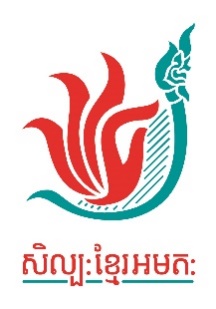 Application detailsIf you are applying as an individual, please complete with your own details. If you are applying on behalf of a small-group of practitioners, please select ONE person to be the lead applicant and complete this section with their detailsEligibility detailsProject titlePlease briefly describe your project (200 words or less)Please give us a short introduction to yourself and your creative practice (300 words or less)NOTE: If you are applying as a group please answer this question in a way that will let us understand the creative relationship and connection among your group. Motivation statement (200 words or less)Please explain why you want to do this project. Your answer should include:The origin of your idea for this projectWhy you believe this is the right time for you to initiate this projectWhat you hope to learn and what opportunities you expect will be opened up by you doing this projectTell us about your project (1000 words or less)Please make sure your answer includes:When you will start and end your projectWhat are the different phases of your project (e.g. research, residency, workshop, rehearsal etc), and how do they fit togetherWho you will be collaborating with in your project and why (consider explaining how it will benefit both you and them to have them involved in this project)Where your project will take placeInformation about any work you have already done that directly relates to this project, or other projects and programs you are involved in that you see this project feeding intoHow you will manage your project (200 words or less)Please tell us about how you will manage this project. You should consider:How these fits alongside your other commitmentsWhat tools and resources you have to help you manage your time and keep track of your budgetWhat experience you have that makes you feel confident you can manage this projectAny challenges or areas where you think you would need support from CLAAnything else you would like to tell us? (200 words or less)BudgetPlease add more rows if you need toYou don’t need to put something in every category if it is not relevantIn the explanation, please provide detail that will help us understand how you worked out the cost e.g., the number of days, number of people, journeys required, etcIf you already have other funding that you plan to use towards this project, please tell us a little about it:ChecklistSignature 					        Date 					Family name:Given name:What you like to be called:Gender:Address:Phone number:Type of applicant: Individual               Small groupAre you resident in Cambodia Yes                             Cambodian citizen / K-visa holder Yes                            Your art forms(Please select all that apply) Dance                               Music Theatre                            Visual arts Painting                            Photography Sculpture                          Installation  Digital and video              Performance art Printmaking                      Mixed mediaProject will start after December 19th 2021 and be implemented by September 30th 2022 Yes                                    I agree to participate in a presentation at the end of my project Yes                                    I have 5 years’ experience since my formal training Yes                                    I have made at least three works before (not as part of my formal education/ training) Yes                                    CategoryItem detailExplanation of your calculationTotalPeople’s time
this could include your own time, collaborators’ time, honorarium for mentors or advisorsPeople’s time
this could include your own time, collaborators’ time, honorarium for mentors or advisorsPeople’s time
this could include your own time, collaborators’ time, honorarium for mentors or advisorsEquipment/ materialsEquipment/ materialsEquipment/ materialsSpaceSpaceSpaceRefreshments/per diemsRefreshments/per diemsRefreshments/per diemsTravelTravelTravelOtherOtherOtherGrand totalGrand totalGrand totalApplication form Yes                            CV / Resume Yes                           3 examples of past work Yes                           